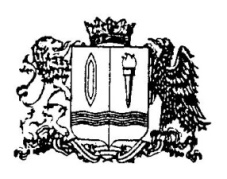 РЕШЕНИЕСОВЕТА ВОЛЖСКОГО СЕЛЬСКОГО ПОСЕЛЕНИЯЗАВОЛЖСКОГО МУНИЦИПАЛЬНОГО РАЙОНАО внесении изменений в Положение о бюджетном процессе в муниципальном образовании «Волжское сельское поселение Заволжского муниципального района», утвержденное решением Совета Волжского сельского поселения от 14.05.2010 №38Принято Советом Волжского сельского поселения 10 мая 2016 годаРассмотрев протест прокуратуры Заволжского района, руководствуясь Бюджетным кодексом Российской Федерации,  Совет Волжского сельского поселения решил:1. Внести следующие изменения в Положение о бюджетном процессе в муниципальном образовании «Волжское сельское поселение Заволжского муниципального района», утвержденное решением Совета Волжского сельского поселения от 14.05.2010 №38 (далее по тексту – Положение):1.1. Статью 23 Положения изложить в следующей редакции:«Статья 23. Внесение проекта решения о бюджете в Совете МО «Волжское сельское поселение»Администрация МО «Волжское сельское поселение» рассматривает проект решения о бюджете и иные документы и материалы и в срок не позднее 15 ноября года, предшествующего очередному финансовому году, принимает решение о внесении проекта решения о бюджете на очередной финансовый год в Совет поселения.Внесению проекта решения о бюджете должно предшествовать внесение в Совет МО «Волжское сельское поселение»  проектов решений об изменении и дополнении решений Совета МО «Волжское сельское поселение»  о налогах и сборах.Одновременно с проектом решения о бюджете в Совет МО «Волжское сельское поселение»  представляются следующие документы и материалы:основные направления бюджетной политики и основные направления налоговой политики;предварительные итоги социально-экономического развития муниципального образования за истекший период текущего финансового года и ожидаемые итоги социально-экономического развития муниципального образования за текущий финансовый год;прогноз социально-экономического развития муниципального образования;прогноз основных характеристик (общий объем доходов, общий объем расходов, дефицита (профицита) бюджета) консолидированного бюджета муниципального образования на очередной финансовый год и плановый период либо утвержденный среднесрочный финансовый план;пояснительная записка к проекту бюджета;методики (проекты методик) и расчеты распределения межбюджетных трансфертов;верхний предел муниципального внутреннего долга на 1 января года, следующего за очередным финансовым годом (очередным финансовым годом и каждым годом планового периода);оценка ожидаемого исполнения бюджета на текущий финансовый год;предложенные представительным органом, органами внешнего муниципального финансового контроля проекты бюджетных смет указанных органов, представляемые в случае возникновения разногласий с финансовым органом в отношении указанных бюджетных смет;реестры источников доходов бюджета; иные документы и материалы.В случае утверждения решением о бюджете распределения бюджетных ассигнований по муниципальным программам и внепрограммным направлениям деятельности к проекту решения о бюджете представляются паспорта муниципальных программ (проекты изменений в указанные паспорта).В случае, если проект решения о бюджете не содержит приложение с распределением бюджетных ассигнований по разделам и подразделам классификации расходов бюджетов, приложение с распределением бюджетных ассигнований по разделам и подразделам классификации расходов бюджетов включается в состав приложений к пояснительной записке к проекту решения о бюджете.».2. Настоящее Положение вступает в силу с момента принятия.Председатель СоветаВолжского сельского поселенияЗаволжского муниципального района                                                             Т.В.Скворцовас. Воздвиженье10.05. 2016г.№ 20